ΠΑΡΑΡΤΗΜΑ ΙIΙ – Πίνακες Οικονομικής Προσφοράς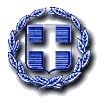 ΕΛΛΗΝΙΚΗ ΔΗΜΟΚΡΑΤΙΑ	ΝΟΜΟΣ ΤΡΙΚΑΛΩΝΔΗΜΟΣ ΤΡΙΚΚΑΙΩΝΟΙΚΟΝΟΜΙΚΗ Π Ρ Ο Σ Φ Ο Ρ ΑΤης επιχείρησης 	, έδρα 	….., οδός …………………αριθμός	, τηλέφωνο	, fax	, E-mail: …………………………..Πακέτο 1/Ομάδα Α: Δήμος Τρικκαίων/Ηλεκτρικό ρεύμα……………….. ………/……/2018Ο ΠΡΟΣΦΕΡΩΝΕΛΛΗΝΙΚΗ ΔΗΜΟΚΡΑΤΙΑ	ΝΟΜΟΣ ΤΡΙΚΑΛΩΝΔΗΜΟΣ ΤΡΙΚΚΑΙΩΝΟΙΚΟΝΟΜΙΚΗ Π Ρ Ο Σ Φ Ο Ρ ΑΤης επιχείρησης 	, έδρα 	….., οδός …………………αριθμός	, τηλέφωνο	, fax	, E-mail: …………………………..Πακέτο 1/Ομάδα Β: Δήμος Τρικκαίων/ Φυσικό αέριο………………., ………/……/2018Ο ΠΡΟΣΦΕΡΩΝΕΛΛΗΝΙΚΗ ΔΗΜΟΚΡΑΤΙΑ	ΝΟΜΟΣ ΤΡΙΚΑΛΩΝΔΗΜΟΣ ΤΡΙΚΚΑΙΩΝΟΙΚΟΝΟΜΙΚΗ Π Ρ Ο Σ Φ Ο Ρ ΑΤης επιχείρησης 	, έδρα 	….., οδός …………………αριθμός	, τηλέφωνο	, fax	, E-mail: …………………………..Πακέτο 2/Ομάδα Α: Σχολική Επιτροπή Πρωτοβάθμιας Εκπαίδευσης /Ηλεκτρικό ρεύμα………………., ………/……/2018Ο ΠΡΟΣΦΕΡΩΝΕΛΛΗΝΙΚΗ ΔΗΜΟΚΡΑΤΙΑ	ΝΟΜΟΣ ΤΡΙΚΑΛΩΝΔΗΜΟΣ ΤΡΙΚΚΑΙΩΝΟΙΚΟΝΟΜΙΚΗ Π Ρ Ο Σ Φ Ο Ρ ΑΤης επιχείρησης 	, έδρα 	….., οδός …………………αριθμός	, τηλέφωνο	, fax	, E-mail: …………………………..Πακέτο 2/Ομάδα Β: Σχολική Επιτροπή Πρωτοβάθμιας Εκπαίδευσης /Φυσικό αέριο……………….., ………/……/2018Ο ΠΡΟΣΦΕΡΩΝ ΕΛΛΗΝΙΚΗ ΔΗΜΟΚΡΑΤΙΑ	ΝΟΜΟΣ ΤΡΙΚΑΛΩΝΔΗΜΟΣ ΤΡΙΚΚΑΙΩΝΟΙΚΟΝΟΜΙΚΗ Π Ρ Ο Σ Φ Ο Ρ ΑΤης επιχείρησης 	, έδρα 	….., οδός …………………αριθμός	, τηλέφωνο	, fax	, E-mail: …………………………..Πακέτο 3/Ομάδα Α: Σχολική Επιτροπή Δευτεροβάθμιας Εκπαίδευσης /Ηλεκτρικό ρεύμα…………………,  ………/……/2018Ο ΠΡΟΣΦΕΡΩΝΕΛΛΗΝΙΚΗ ΔΗΜΟΚΡΑΤΙΑ	ΝΟΜΟΣ ΤΡΙΚΑΛΩΝΔΗΜΟΣ ΤΡΙΚΚΑΙΩΝΟΙΚΟΝΟΜΙΚΗ Π Ρ Ο Σ Φ Ο Ρ ΑΤης επιχείρησης 	, έδρα 	….., οδός …………………αριθμός	, τηλέφωνο	, fax	, E-mail: …………………………..Πακέτο 3/Ομάδα Β: Σχολική Επιτροπή Δευτεροβάθμιας Εκπαίδευσης /Φυσικό αέριο………………..,  ………/……/2018Ο ΠΡΟΣΦΕΡΩΝΕΙΔΟΣ ΤΙΜΟΛΟΓΙΟΥΠΑΓΙΟΣΥΜΦΩΝΗΜΕΝΗ ΙΣΧΥΣ €/KW/μηναΧρέωσηC02(€/kwh)ΑΛΛΕΣ ΧΡΕΩΣΕΙΣ(ΕΚΤΟΣ ΡΥΘΜΙΖΟΜΕΝΩΝ)ΤΙΜΗ ΕΝΕΡΓΕΙΑΣ (€/KWH)ΤΙΜΗ ΕΝΕΡΓΕΙΑΣ (€/KWH)ΕΚΤΙΜΩΜΕ-ΝΗ ΕΤΗΣΙΑ ΚΑΤΑΝΑΛΙ-ΣΚΩΜΕΝΗ ΕΝΕΡΓΕΙΑ (KWH)ΕΚΤΙΜΩΜΕΝΟ ΕΤΗΣΙΟ ΣΥΝΟΛΙΚΟ ΚΟΣΤΟΣΓ214.315.314Γ221.871.029Γ23Κανονική ΧρέωσηΜειωμένη χρέωση611.421ΒΓ ΕΠΑΓΓΕΛΜΑΤΙΚΟ7.087,56ΦΟΠ6.081.843ΑΓΡΟΤ290.683ΣΥΝΟΛΟΣΥΝΟΛΟΣΥΝΟΛΟΣΥΝΟΛΟΣΥΝΟΛΟΣΥΝΟΛΟΣΥΝΟΛΟΣΥΝΟΛΟΦΠΑ (13%)ΦΠΑ (13%)ΦΠΑ (13%)ΦΠΑ (13%)ΦΠΑ (13%)ΦΠΑ (13%)ΦΠΑ (13%)ΦΠΑ (13%)ΓΕΝΙΚΟ ΣΥΝΟΛΟΓΕΝΙΚΟ ΣΥΝΟΛΟΓΕΝΙΚΟ ΣΥΝΟΛΟΓΕΝΙΚΟ ΣΥΝΟΛΟΓΕΝΙΚΟ ΣΥΝΟΛΟΓΕΝΙΚΟ ΣΥΝΟΛΟΓΕΝΙΚΟ ΣΥΝΟΛΟΓΕΝΙΚΟ ΣΥΝΟΛΟΕΚΤΙΜΩΜΕΝΗ ΕΤΗΣΙΑ ΠΟΣΟΤΗΤΑ ΚΑΤΑΝΑΛΩΣΗΣ (Q)Χρέωση Μεταφοράς(ΧΜ)Περιθώριο Κέρδους(ΠΚ)Άθροισμα(ΑΘ)= (ΧΜ)+ (ΠΚ)Συμβατικό ΤίμημαΧρέωση Προμήθειας (XΠ) * Ποσότητα κατανάλωσης (Q) + Χρέωση Μεταφοράς (XM) *Ποσότητα κατανάλωσης (Q) + Χρέωση Διανομής (Δ)1.644.396,85 KWHΕΙΔΟΣ ΤΙΜΟΛΟΓΙΟΥΠΑΓΙΟΣΥΜΦΩΝΗΜΕΝΗ ΙΣΧΥΣ €/KW/μηναΧρέωσηC02(€/kwh)ΑΛΛΕΣ ΧΡΕΩΣΕΙΣ(ΕΚΤΟΣ ΡΥΘΜΙΖΟΜΕΝΩΝ)ΤΙΜΗ ΕΝΕΡΓΕΙΑΣ (€/KWH)ΕΚΤΙΜΩΜΕΝΗ ΕΤΗΣΙΑ ΚΑΤΑΝΑΛΙΣΚΩΜΕΝΗ ΕΝΕΡΓΕΙΑ (KWH)ΕΚΤΙΜΩΜΕΝΟ ΕΤΗΣΙΟ ΣΥΝΟΛΙΚΟ ΚΟΣΤΟΣΓ22292.680,00ΣΥΝΟΛΟΣΥΝΟΛΟΣΥΝΟΛΟΣΥΝΟΛΟΣΥΝΟΛΟΣΥΝΟΛΟΣΥΝΟΛΟΦΠΑ (13%)ΦΠΑ (13%)ΦΠΑ (13%)ΦΠΑ (13%)ΦΠΑ (13%)ΦΠΑ (13%)ΦΠΑ (13%)ΓΕΝΙΚΟ ΣΥΝΟΛΟΓΕΝΙΚΟ ΣΥΝΟΛΟΓΕΝΙΚΟ ΣΥΝΟΛΟΓΕΝΙΚΟ ΣΥΝΟΛΟΓΕΝΙΚΟ ΣΥΝΟΛΟΓΕΝΙΚΟ ΣΥΝΟΛΟΓΕΝΙΚΟ ΣΥΝΟΛΟΕΚΤΙΜΩΜΕΝΗ ΕΤΗΣΙΑ ΠΟΣΟΤΗΤΑ ΚΑΤΑΝΑΛΩΣΗΣ (Q)Χρέωση Μεταφοράς(ΧΜ)Περιθώριο Κέρδους(ΠΚ)Άθροισμα(ΑΘ)= (ΧΜ)+ (ΠΚ)Συμβατικό ΤίμημαΧρέωση Προμήθειας (XΠ) * Ποσότητα κατανάλωσης (Q) + Χρέωση Μεταφοράς (XM) *Ποσότητα κατανάλωσης (Q) + Χρέωση Διανομής (Δ)332.579,15 KWHΕΙΔΟΣ ΤΙΜΟΛΟΓΙΟΥΠΑΓΙΟΣΥΜΦΩΝΗΜΕΝΗ ΙΣΧΥΣ €/KW/μηναΧρέωσηC02(€/kwh)ΑΛΛΕΣ ΧΡΕΩΣΕΙΣ(ΕΚΤΟΣ ΡΥΘΜΙΖΟΜΕΝΩΝ)ΤΙΜΗ ΕΝΕΡΓΕΙΑΣ (€/KWH)ΕΚΤΙΜΩΜΕΝΗ ΕΤΗΣΙΑ ΚΑΤΑΝΑΛΙΣΚΩΜΕΝΗ ΕΝΕΡΓΕΙΑ (KWH)ΕΚΤΙΜΩΜΕΝΟ ΕΤΗΣΙΟ ΣΥΝΟΛΙΚΟ ΚΟΣΤΟΣΓ22411.285,00ΒΓ ΕΠΑΓΓΕΛΜΑΤΙΚΟ41.481,12ΣΥΝΟΛΟΣΥΝΟΛΟΣΥΝΟΛΟΣΥΝΟΛΟΣΥΝΟΛΟΣΥΝΟΛΟΣΥΝΟΛΟΦΠΑ (13%)ΦΠΑ (13%)ΦΠΑ (13%)ΦΠΑ (13%)ΦΠΑ (13%)ΦΠΑ (13%)ΦΠΑ (13%)ΓΕΝΙΚΟ ΣΥΝΟΛΟΓΕΝΙΚΟ ΣΥΝΟΛΟΓΕΝΙΚΟ ΣΥΝΟΛΟΓΕΝΙΚΟ ΣΥΝΟΛΟΓΕΝΙΚΟ ΣΥΝΟΛΟΓΕΝΙΚΟ ΣΥΝΟΛΟΓΕΝΙΚΟ ΣΥΝΟΛΟΕΚΤΙΜΩΜΕΝΗ ΕΤΗΣΙΑ ΠΟΣΟΤΗΤΑ ΚΑΤΑΝΑΛΩΣΗΣ (Q)Χρέωση Μεταφοράς(ΧΜ)Περιθώριο Κέρδους(ΠΚ)Άθροισμα(ΑΘ)= (ΧΜ)+ (ΠΚ)Συμβατικό ΤίμημαΧρέωση Προμήθειας (XΠ) * Ποσότητα κατανάλωσης (Q) + Χρέωση Μεταφοράς (XM) *Ποσότητα κατανάλωσης (Q) + Χρέωση Διανομής (Δ)539.271,56 KWH